Датум: _____._____. 20_____. годинеНАМЕНА ЗГРАДЕ (заокружити одговарајући број)Стамбена зграда – намењена за становање и користи се за ту намену, а састоји се од најмање три станаПословна зграда – намењена за обављање делатности и користи се за ту намену, а састоји се од једног или више пословних простора Стамбено-пословна зграда – састоји се од најмање једног стана и једног пословног простораПородична кућа – намењена за становање и користи се за ту намену, а састоји се од највише два станаЗграда јавне намене – намењена за јавно коришћење и може бити зграда јавне намене у јавној својини по основу посебних закона (зграда за потребе државних органа, органа аутономне покрајине и локалне самоуправе, итд.), као и зграде јавне намене које могу бити у свим облицима својине (болнице, домови здравља, домови за старе, зграде за образовање, зграде за спорт и рекреацију, зграде културе, саобраћајни терминали, поште и друге зграде)ЗГРАДА – из којих се посебних делова зграда састоји (заокружити одговарајући број и уписати њихов број)   Стан – број посебних делова зграде ___________________________________________Пословни простор – број посебних делова зграде _______________________________Гаража – број посебних делова зграде _________________________________________Гаражно место или гаражни бокс – број посебних делова зграде __________________ГОДИНА ИЗГРАДЊЕ ЗГРАДЕ (уписати): __________________________________________СПРАТНОСТ ЗГРАДЕ (уписати): _________________________________________________ЛОКАЦИЈА ЗГРАДЕ (уписати): Улица и број: _____________________________________________________________Катастрска парцела (бр. и КО): ______________________________________________УПРАВЉАЊЕ ЗГРАДОМ ВРШИ (заокружити одговарајући број и уписати – име и презиме за физичко лице или пословно име за правно лице)Власник зграде __________________________________________________________________________(Име и презиме / пословнo име)Власници посебних делова зграде __________________________________________________________________________(Име и презиме / пословнo име)__________________________________________________________________________(Име и презиме / пословнo име)Стамбена заједница – домаће лице__________________________________________________________________________(Име и презиме / пословнo име)Професионални управник__________________________________________________________________________(Име и презиме / пословнo име)КОНТАКТ ОСОБЕ која врши управљање зградом (уписати): Телефон: _________________________________________________________________E-mail: ___________________________________________________________________РЕШЕЊЕ О УПИСУ СТАМБЕНЕ ЗАЈЕДНИЦЕ – за стамбене и стамбено-пословне зграде (уписати)Број решења: _____________________________________________________________Датум доношења решења: __________________________________________________НАПОМЕНА:Зграда је објекат са кровом и спољним зидовима, изграђена као самостална употребна целина која пружа заштиту од временских и спољних утицаја, а намењена је за становање, обављање неке делатности или за смештај и чување животиња, робе, моторних возила, опреме за различите производне и услужне делатности и др. Зградама се сматрају и објекти који имају кров, али немају (све) зидове (нпр. надстрешница), као и објекти који су претежно или потпуно смештени испод површине земље (склоништа, подземне гараже и сл.).* Заједнички делови зграде су делови зграде који не представљају посебан или самостални део зграде, који служе за коришћење посебних или самосталних делова зграде, односно згради  као целини у складу са Законом. ** Делови инсталација и мреже уколико не представљају саставни део самосталног дела зграде и не чине саставни део посебног дела зграде, односно не представљају део инсталација, опреме и уређаја који искључиво служи једном посебном делу, у смислу Закона и прописа који ближе уређују област пружања услуга према одговарајућим инсталацијама и мрежама.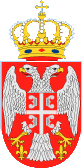 Република СрбијаМИНИСТАРСТВО ГРАЂЕВИНАРТСВА, САОБРАЋАЈА И ИНФРАСТРУКТУРЕСЕКТОР ЗА ИНСПЕКЦИЈСКИ НАДЗОРОдељење републичке грађевинске инспекцијеКонтролна листа КЛ-007-02/07Сагласност – 10.07.2019. годинеРепублика СрбијаМИНИСТАРСТВО ГРАЂЕВИНАРТСВА, САОБРАЋАЈА И ИНФРАСТРУКТУРЕСЕКТОР ЗА ИНСПЕКЦИЈСКИ НАДЗОРОдељење републичке грађевинске инспекцијеНАДЗОР НАД ОДРЖАВАЊЕМ ЗГРАДЕ Програм одржавања зграде и опште стање зградеЗакон о становању и одржавању зграда („Сл. гласник РС“, бр. 104/16 и 9/20-др. закон)Правилник о врсти, обиму и динамици активности текућег и инвестиционог одржавања зграда и начину сачињавања програма одржавања(„Сл. гласник РС“, бр. 54/17)ОПШТЕ ИНФОРМАЦИЈЕ О ЗГРАДИПРОГРАМ ОДРЖАВАЊА ЗГРАДЕПРОГРАМ ОДРЖАВАЊА ЗГРАДЕПРОГРАМ ОДРЖАВАЊА ЗГРАДЕДа ли је сачињен Извештај о провери стања зграде на основу кога се доноси Програм одржавања зграде посебно за активности текућег одржавања и посебно за активности инвестиционог одржавања, у складу са чланом 4. став 1. и 3. Правилника Да - 10      Не - 0     Да ли је управник предложио скупштини стамбене заједнице Програм одржавања за активности текућег одржавања зграде, у складу са чланом 50. став 1. тачка 9. Закона и  члана 3. став 2. Правилника Да - 10      Не - 0     Да ли је управник предложио скупштини стамбене заједнице Програм одржавања за активности инвестиционог одржавања зграде, у складу са чланом 50. став 1. тачка 9. Закона и члана 3. став 2. Правилника Да - 10      Не - 0     Да ли је донет на скупштини стамбене заједнице Програм одржавања зграде, у складу са чланом 42. став 1. тачка 6. Закона  Да - 10      Не - 0     ОПШТИ ИНСПЕКЦИЈСКИ ПРЕГЛЕД ЗГРАДЕОПШТИ ИНСПЕКЦИЈСКИ ПРЕГЛЕД ЗГРАДЕОПШТИ ИНСПЕКЦИЈСКИ ПРЕГЛЕД ЗГРАДЕДа ли се зграда и њени делови користе у складу са својом наменом Да - 10      Не - 0      Дел. - 5Коришћењем зграде НЕ ДОВОДИ се у опасност живот и здравље људи, безбедност зграде и имовине, саобраћаја, околине и животне средине, на основу провере заједничких делова зграде* (грађевински елементи, уређаји, опрема и инсталације**) Да - 10      Не - 0      Дел. - 5Уколико је одговор на питање бр. 6 – не или делимично, да ли зграда нема оштећења конструктивних грађевинских елемената* (темељи, носећи зидови, стубови, греде, зидна платна, међуспратна констукција, степениште, лифтовско окно, кровна конструкција) Да - 10      Не - 0      Н/ПУколико је одговор на питање бр. 6 – не или делимично, да ли зграда нема оштећења других грађевинских елемената* (фасадни зидови, кров, олуци и друга кровна лимарија, димњачке вертикале, вентилациони канали, канали за смеће, ограде, септичка јама, хоризонтална и вертикална хидроизолација, ...) Да - 10      Не - 0      Н/ПУколико је одговор на питање бр. 6 – не или делимично, да ли зграда нема оштећења уређаја и опреме* (лифт, хидрофор, пумпно постројење за избацивање отпадне воде, хидрант, ...) Да - 10      Не - 0      Н/ПУколико је одговор на питање бр. 6 – не или делимично, да ли зграда нема оштећења инсталација** (водоводна и канализациона мрежа, електроинсталације, инсталације централног грејања, инсталације гаса, ...) Да - 10      Не - 0      Н/ПУколико је одговор на питање бр. 6 – не или делимично, да ли зграда нема оштећења опреме и других елемената извана зграде* (тротоари и платои око зграде, риголе, сливници и решетке, ограде, жардињењере, ...) Да - 10      Не - 0      Н/ПДа ли се зграда одржава у складу са Програмом одржавања зграде, из члана 60. став 6. Закона Да - 10      Не - 0     На изграђеној згради НЕ ПОСТОЈЕ недостаци који угрожавају безбедност њеног коришћења и околине, на основу провере заједничких делова зграде* (грађевински елементи, уређаји, опрема и инсталације**) Да - 10      Не - 0      Дел. - 5Уколико је одговор на питање бр. 13 – не или делимично, да ли зграда нема оштећења конструктивних грађевинских елемената* (темељи, носећи зидови, стубови, греде, зидна платна, међуспратна констукција, степениште, лифтовско окно, кровна конструкција) Да - 10      Не - 0      Н/ПУколико је одговор на питање бр. 13 – не или делимично, да ли зграда нема оштећења других грађевинских елемената* (фасадни зидови, кров, олуци и друга кровна лимарија, димњачке вертикале, вентилациони канали, канали за смеће, ограде, септичка јама, хоризонтална и вертикална хидроизолација, ...) Да - 10      Не - 0      Н/ПУколико је одговор на питање бр. 13 – не или делимично, да ли зграда нема оштећења уређаја и опреме* (лифт, хидрофор, пумпно постројење за избацивање отпадне воде, хидрант, ...) Да - 10      Не - 0      Н/ПУколико је одговор на питање бр. 13 – не или делимично, да ли зграда нема оштећења инсталација** (водоводна и канализациона мрежа, електроинсталације, инсталације централног грејања, инсталације гаса, ...) Да - 10      Не - 0      Н/ПУколико је одговор на питање бр. 13 – не или делимично, да ли зграда нема оштећења опреме и других елемената извана зграде* (тротоари и платои око зграде, риголе, сливници и решетке, ограде, жардињењере, ...) Да - 10      Не - 0      Н/ПДа ли се у посебном делу зграде у ком се обавља пословна делатност, та делатност обавља на начин којим се НЕ УГРОЖАВА безбедност зграде и грађана, наноси штета згради и ометају други корисници у мирном коришћењу станова Да - 10      Не - 0      Н/ПДа ли је власник посебног дела зграде омогућио обављање радова у мери која је неопходна за отклањање непосредне опасности по живот и здравље људи и материјалних добара Да - 10      Не - 0      Н/ПУКУПАН БРОЈ БОДОВАРедни бројПРОЦЕНА СТЕПЕНА РИЗИКАБрој бодова у надзору у %Незнатан             100 - 91Низак90 - 81Средњи80 - 61Висок60 - 51Критичан50 и мањеКОНТРОЛНА ЛИСТА – укупан број бодова за одговор ''да''200100%УТВРЂЕН БРОЈ БОДОВА У НАДЗОРУ ЗА ОДГОВОР ''ДА''УТВРЂЕН СТЕПЕН РИЗИКАМишљење и напоменеПРИСУТНО ЛИЦЕ___________________________________________М.П.РЕПУБЛИЧКИГРАЂЕВИНСКИ  ИНСПЕКТОР____________________________________________